Протокола родительских собраний в старшей группе «В» компенсирующей направленности. 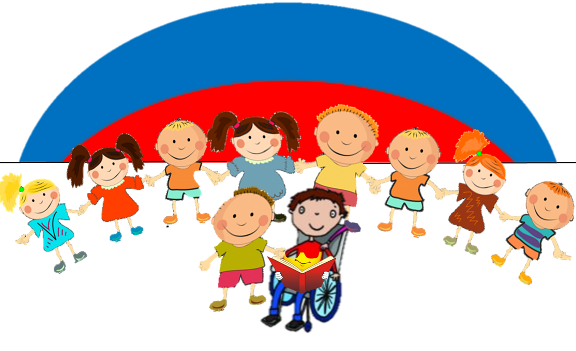             Протокол  родительского собрания №1Тема: «Взаимодействие специалистов в ДОУ».  От «22» сентября.Присутствует:  3 родителя (законных представителей)Отсутствовали: 2 родителя (законных представителей)Повестка родительского собрания:1. Презентация группы «Любознайки» (состав группы, возраст…).2. Знакомство со специалистами:  логопедом, психологом, музыкальным      работником, инструктором по физическому воспитанию.3.  Выступления специалистов     4. Постановка целей, задач нового учебного года.Ознакомление родителей (опекунов) с расписанием НОД.5. Консультация для родителей по развитию мелкой моторики рук у детей с ОВЗ в быту.6. Выбор члена родительского комитета на 2022 -2023 год. 7. Текущие вопросы.8. Вопросы родителей. Собрание провела воспитатель Магомедова Д.Н., она рассказала родителям о составе группы, возрасте, контингенте детей посещающих данную группу. Познакомила со специалистами:  логопедом, психологом, музыкальным работником, инструктором по физическому воспитанию. Выступления специалистовПсихолог  познакомила родителей психолого-педагогическими условиями реализации программы. Особое внимание уделила допустимым нормам образовательной нагрузки для детей с ОВЗ  старшего дошкольного возраста, возможности оценки развития ребенка. Дарья Михайловна познакомила родителей с возрастными и психологическими особенностями детей 5 - 6 года жизни. Уделила внимание вопросам психологического климата в семье и в детском саду. Провела с родителями анкетирование «Чего вы ждёте от детского сада в этом учебном году».Логопед познакомила родителей с формами и видами работы с детьми ОВЗ  в старшей группе. Уделила внимание правилам выполнения домашних упражнений для закрепления пройденного материала на занятиях в детском саду. Рассказала о продолжении консультирования в уголке «Советы логопеда».  Подробно остановилась на сентябрьских материалах: Консультация «Родителям о речи ребенка 4 – 6 летного возраста» и «Речевая гимнастика каждый день», которые будут полезны каждому родителю в работе с ребенком ОВЗ. Инструктор по физической культуре познакомила родителей с программой по работе с детьми ОВЗ  в старшей группе, в спортивном зале, в группе, в спальне и на прогулке. Призвала родителей к правильным! (без надрыва и лишних нагрузок!) занятиям спортом и физической культурой с детьми ОВЗ. Познакомила родителей с материалом «Растим детей крепкими и здоровыми».Музыкальный руководитель поговорила с родителями о программе музыкального обучения детей с ОВЗ в старшей группе. Особое внимание уделила подготовкам к праздникам и распределению ролей для детей на каждом садовском мероприятии. Обсудила с родителями вопросы подготовки осеннего праздника. Для оказания консультативной помощи родителям было предложено записаться на индивидуальные консультации к специалистам ДОУ – к логопеду, психологу. Воспитатель Магомедова Д.Н. ознакомила родителей с расписанием НОД, целями и задачами нового учебного года.     Родителям были розданы буклеты на тему «Развитие мелкой моторики у детей со сложной структурой дефекта», родителям были предложены в простой и увлекательной форме упражнения и игры на развитие мелкой моторики в домашних условиях. Буклет составлен воспитателем группы  Магомедовой Д.Н.Затем родителям было предложено выбрать члена родительского комитета. Членом родительского комитета была избрана единогласно  Насибова А.А.  Павлова Н.С.В 2022 -2023 учебном году нашу группу компенсирующей направленности  посещают 5 детей с ОВЗ, группа укомплектована полностью, группа разновозрастная.   В нашем дошкольном учреждении мы разработали свою систему коррекционно-развивающей работы с детьми, имеющими ограниченные возможности здоровья.Содержание коррекционно-развивающей деятельности строится с учетом ведущих линий развития ребенка и обеспечивает интеграцию речевого, познавательного, художественно-эстетического развития ребенка. Реализация этой установки обеспечивается гибким применением традиционных и нетрадиционных средств развития (артикуляционной, пальчиковой и дыхательной гимнастики).Воспитатели, учитель-дефектолог, логопед, педагог-психолог и другие специалисты, имеющиеся в ДОУ, работают в тесном контакте друг с другом. Они стремятся к тому, чтобы иметь единый подход к воспитанию каждого ребенка и единый стиль работы в целом.Поскольку с детьми, имеющими ограниченные возможности здоровья, эффективность проведения фронтальных занятий очень низкая, вся работа проводится в индивидуальной и подгрупповой форме.Сетка занятий составлена так, чтобы каждый ребенок ежедневно был охвачен коррекционно-развивающей помощью. Количество занятий в неделю не превышает установленных норм.Воспитатели проводят занятия по социальному развитию и ознакомлению с окружающим.  Художественно-эстетическому развитию - лепка, аппликация, рисование, конструированию. Они закрепляют приобретенные детьми знания, навыки, интегрируя коррекционные цели и содержание в повседневную жизнь детей. Вывод: Только в тесном взаимодействии всех участников педагогического процесса возможно успешное формирование личностной готовности детей с ОВЗ в дошкольном образовательном учреждении, социализации и адаптации их в обществе.Секретарь собрания                                               Насибова А.А           Председатель собрания                                             Павлова Н.С.Протокол  родительского собрания №2Тема: «Роль родителей в развитии ребёнка с ОВЗ».  От «17» декабря.Присутствует:  3 родителя (законных представителей)Отсутствовали: 2 родителя (законных представителей)Цель: содействовать осознанию родителями своей роли в развитии ребёнка для формирования взаимного доверия и помочь родителям лучше понимать своего ребёнка.Задачи:1.создать благоприятный эмоциональный настрой родителей;2. раскрыть особенности влияния родителей на психическое развитие   детей;3. эмоционального благополучия семьи;4. определить разницу отцовского и материнского воспитания;Форма проведения: родительское собрание в форме тренинга.Оборудование: рисунки детей, мультимедийное сопровождение, листы с цветком, карточки – памятки для родителей, чистые листы бумаги и ручки, цветные карандаши, плакат: «Тропа ответственности», карточки для плаката.План собрания.1. Вступительное слово.2. Практическое занятие: «Цветок Любви».3. Методика рисуночного теста «Нарисуй семью».4. Выступление воспитателя.5. Тест: «Какой вы родитель?».6. Памятка родителям: «Как оказать ребёнку психологическую поддержку в любой ситуации».7. Итог собрания. Рефлексия.Ход занятия.1. Вступительное слово.Здравствуйте уважаемые родители! Давайте повернёмся друг к другу, улыбнёмся друг другу и поздороваемся друг с другом.2. Практическое занятие с родителями «Цветок любви».Большую часть времени ваши дети находятся в детском саду вместе с нами - с воспитателями. И очень скучают без вашей любви и ласки. Я вам предлагаю задание, которое позволит каждому из вас проявить чуть больше ласки, любви, внимания. Каждый получит листочек с изображением цветка. Цветок – это ваш ребёнок. В центре цветка вы напишите имя ребёнка т. к. вы называете его ласково дома. На каждом лепестке необходимо перечислить все прекрасные качества своих детей. На листьях стебелька напишите имена родителей, т. е. как ваши дети называют вас дома. Затем продемонстрируем каждый свой «цветок любви» и зачитаем то, что написали.3. Методика рисуночного теста «Нарисуй свою семью».Уважаемы родители! Сегодня, сидя за столами  на том месте, на котором обычно сидит ваш сын или дочь. До родительского собрания я предложила нарисовать детям свою семью. А теперь предлагаю вам выполнить это же задание.Я предлагаю вам рисунки ваших детей. Попытайтесь сравнить то, что нарисовали ваши дети и вы. И ответьте на последующие вопросы:1. Кого вы нарисовали?2. Какого размера изображены члены семьи?3. Обо всех вспомнили?4. Кого еще не нарисовали? Почему?А теперь проанализируем все вместе рисунки ваших детей. Внимательно посмотрите на рисунок, где находится ваш ребенок на рисунке, кто и где нарисован. Чем дальше ребенок нарисован от вас, тем меньше он с вами общается. Чем меньше он рисовал себя, тем меньше его значимость в семье. Чем больше он нарисовал кого то, тем большую значимость этот человек имеет в семье.4. Выступление воспитателя.Рождение ребёнка с нарушением развития является стрессом для всей семьи. Дети с ОВЗ находятся в очень сложном положении эмоционально, моральном, психическом. Детям нужно учиться функционировать в быту и общаться с людьми, но из-за своих ограниченных возможностей, они не могут полноценно выполнять какую – либо деятельность. На родителей таких детей ложатся большие нагрузки, в связи с деятельностью по уходу за больными. Исследования показали, что родители данной категории детей испытывают эмоциональное напряжение, тревогу, чувство вины, обиды, находясь в постоянно стрессовом состоянии. Все это влияет на отношение родителей к своим детям. То есть вам и вашим детям нужна постоянная психологическая помощь.Дети с ОВЗ нуждаются не в запретах (туда не ходи, то не делай), а в стимуляциях приспособительной активности, познании своих скрытых возможностей, развитии специальных умений и навыков. Конечно, закрывать глаза на то, что ребёнок болен, нельзя. При этом постоянно держать его под стеклянным колпаком тоже не годиться. Если родителям удастся научить думать не только о себе, то его судьба сложиться более счастливо.Все мы знаем, что у матери более тесная эмоциональная связь с ребёнком (кормление, уход, прогулки). Материнская забота обеспечивает возможность принятия, отцовская же забота побуждает к отдаче. То и другое необходимо для развития личности. Отцовская любовь, по сравнению с материнской, любовь требовательная, условная любовь, которую он должен заслужить. Отцовская любовь не является врождённой, а формируется на протяжении всей жизни. Отец является источником знаний о мире, труде, технике, способствует формированию социально полезных целей и идеалов. У детей, растущих без отца, получают большее развитие гуманитарные способности. Авторитарный отец оказывает положительное влияние на умственные характеристики детей, а авторитарная мать – отрицательное. Поведение родителей играет важную роль в развитии самооценки ребёнка. Если родители относятся с уважением к ребёнку, любят его, принимают его таким, какой он есть, то и ребёнок чувствует собственную ценность, значимость. В то время как холодные, безразличные или враждебные отношения приводят к обратному эффекту.Наши дети остро нуждаются в родительской любви, но не в любви – жалости, а в любви, учитывающей интересы ребёнка, просто потому, что ребёнок есть такой – какой есть. Ему предстоит дальнейшая не самая лёгкая жизнь, и чем более самостоятельным и независимым он будет, тем легче сможет перенести трудности и невзгоды.ки5. Тест: «Какой вы родитель?».Характер взаимоотношений родителей с ребёнком существенно влияет на его развитие. Давайте оценим вместе особенности вашего общения. Вам предлагается тест: «Какой вы родитель?», в котором 12 фраз. Внимательно прочитайте. Если вы часто говорите ребёнку фразу: ставите «да», иначе «нет».1. Какой ты у меня молодец.2. Ты способный, у тебя все получиться.3. Ты невыносим.4. У всех дети, как дети, а у меня…5. Ты мой помощник.6. Вечно у тебя все не так.7. Сколько раз тебе повторять.8. Какой ты сообразительный.9. Чтобы я больше не видела твоих друзей!10. А ты как думаешь?11. Ты балованный.12. Познакомь меня со своими друзьями.13. Я тебе обязательно помогу, не переживай.14. Меня не интересует, что ты хочешь.- Если ответили «да» на 1,2.5,8,10,12,13 – то запишите 1 балл.- Если ответили «нет» на 3,4,6,7,9,11,14 – то запишите по 2 балла.- Посчитайте общую сумму баллов.7 – 8 баллов. Между Вами и Вашим ребёнком царит полное взаимопонимание. Вы не злоупотребляете чрезмерной строгостью.9 – 10 баллов. Ваше настроение в общении с ребёнком носит непоследовательный характер и больше зависит от случайных обстоятельств.11 – 12 баллов. Вы недостаточно внимательны к ребёнку, возможно часто подавляете его свободу.13 – 14 баллов. Вы слишком авторитарны. Между Вами и ребёнком часто возникает раздражение. Будьте более ласковы со своим ребёнком.6. Памятка родителям: «Как оказать ребёнку психологическую поддержку в любой ситуации».Родители должны оказывать ребёнку поддержку в любых ситуациях.1. Проводите больше времени с ним.2. Демонстрируйте ему свою любовь и уважение.3. Принимайте его индивидуальность.4. Проявляйте веру в него, сочувствие.5. Опирайтесь на сильные его стороны.6. Показывайте, что вы всегда им довольны.7. Разбейте большие задания на более мелкие, чтобы он справился.8. Внесите юмор в ваши взаимоотношения.9. Позвольте ребёнку самому решать проблемы там, где это возможно.10. Умейте взаимодействовать друг с другом, как команда.11. Не подчёркивайте его промахи.12. Демонстрируйте оптимизм в момент неудачи.Работа с родителями по этой памятке.7. Подведение итогов. Итак, какой вывод мы должны сделать из этого собрания?Рефлексия деятельности.- Заканчивая сегодняшнее собрание, хочется сказать большое спасибо всем участникам. Хочу напомнить, что ведущую роль в жизнедеятельности ребёнка принадлежит взрослым, и именно мы можем повлиять на его благополучное эмоциональное развитие. Для этого между нами взрослыми: и педагогами, и родителями – должны установиться дружеские, тёплые взаимоотношения. Пусть долгие годы сохраняется тепло вашего семейного очага!Сейчас хотелось бы услышать мнение каждого. Закончите предложение: «Сегодня я для себя выяснил (открыл, узнал, что…»Спасибо за внимание!Секретарь собрания                                               Умарова  А.А           Председатель собрания                                             Павлова Н.С.Протокол  родительского собрания №3Родительское собрание на тему:«Игра – путь к познанию мира для дошкольников с ОВЗ»Присутствует:  3 родителя (законных представителей)Отсутствовали: 2 родителя (законных представителей)Повестка дня: «Игра – путь к познанию мира для дошкольников с ОВЗ»Цель: повышение педагогической компетенции родителей по проблеме активизации игровой деятельности дошкольников в условиях семьи.Задачи: показать родителям значение совместных игр и игрушек для развития ребёнка; рассмотреть правила организации игровой деятельности; обсудить вопрос об организации игровой среды в условиях семьи; развивать навыки общения со своим ребёнком в процессе игры.Участники: воспитатели, родители.Ход собрания: Добрый вечер, уважаемые родители! Начинаем родительское собрание, но сначала поиграем в игру, которая называется «Ассоциации» Опорное слово – игра. Подберите такие слова, которые ассоциируются с этим словом. (Дети, азарт, деятельность, игрушки, действия, роли, правила, куклы…)Выступила воспитатель Магомедова Д.Н. с докладом на тему: «Игра – путь к познанию окружающего мира». Она необходима для счастья детей, для их здоровья и правильного развития».  И тема нашего собрания звучит так: «Игра – путь к познанию окружающего мира». Мы раскроем значение совместных игр и игрушек для развития ребёнка. Познакомимся с правилами организации игровой деятельности, обсудим вопрос об организации игровой среды в условиях семьи и обсудим бытовые вопросы нашей группы.Игры существуют разные: подвижные, сюжетные, дидактические, музыкальные, творческие, познавательные, театрализованные.Одни развивают мышление и кругозор, другие — ловкость и силу, третьи – конструкторские навыки детей. Все они по-своему полезны детям. Играя вместе, дети приучаются дружно жить, уступая друг другу, заботиться о товарищах.Игра способствует поддержанию у ребенка хорошего настроения, обогащению его чувственного опыта, развитию наглядно-образного мышления, воображения речи. Игра – важное условие социального развития ребенка.  В ней дети знакомятся с разными видами деятельности взрослых, учатся понимать чувства и состояния других людей, сопереживать им, приобретают навыки общения со сверстниками и старшими детьми.Игра дает ребенку особое ощущение всесилия и свободы.Игра – наиболее естественный и продуктивный способ обучения детей!Задачей взрослых является помочь ребёнку организовать игру, сделать её увлекательной.Воспитатель: И вопрос вам, родители. Помните, во что играли вы в своём детстве? (выслушиваются ответы родителей)«Честное слово играть интересно. Жить без игры – невозможная жизнь.И мы сознаёмся вам честно – пречестно, каждый из взрослых играет чуть – чуть». И сейчас мы поиграем с вами.Игра «Четвёртый лишний». Что лишнее?Береза, ель, клен, тополь. (Ель — хвойное дерево)Роза, гвоздика, ландыш, гладиолус. (Ландыш растет в лесу)Гнездо, муравейник, скворечник, нора. (Скворечник сделан человеком)4) Крокодил, жираф, слон, олень, зебра. (Крокодил живет в воде и на суше)Люди и животные.Очень часто люди напоминают животных. И в своей речи мы сравниваем характер и поведение человека с нашими меньшими братьями.Дополните фразы: Глупый, как…(утка).Хитрая, как.,,(лиса).Надутый, как…(индюк).Упрямый, как…(осел).Грязный, как…(поросенок).Небритый, как…(еж)Пучеглазый, как…(лягушка).Трещит, как…(сорока)Воркуют, как…(голубки).Порхает, как …(бабочка).Молодцы!Анализ анкет. При подготовке нашего собрания мы провели опрос родителей. Проанализировав, ваши анкеты, мы убедились в том, что вы уделяете внимание игровой деятельности детей. Все опрошенные родители покупают детям развивающие игры. Исходя из полученных результатов, можно предположить, что родители действительно стараются создать в домашних условиях игровую среду для своих детей, но недостаточно активно принимают участие в детских играх. Игры очень важны для каждого ребёнка, а особенно для детей с ОВЗ  потому что для него это способ самореализации, в игре он может стать тем, кем мечтает быть в реальной жизни: врачом, водителем, лётчиком, продавцом и т.д. Мы стараемся как можно больше времени уделять играм, это время до прогулки, а также после сна (показ фото «Как мы играем»») Очень популярна и любима детьми сюжетно – ролевая игра, она готовит их к будущей жизни. Игра – это потребность детского организма, средство разностороннего воспитания ребёнка.Подведение итогов. Для игры нужна практика. Играйте с детьми как можно чаще. Приветствуйте проявление любых чувств, но не любое поведение. Поддерживайте усилия детей сохранить хорошие отношения со сверстниками. Давайте же будем играть вместе со своими детьми как можно чаще. Помните: игра – прекрасный источник укрепления физического, духовного, эмоционального самочувствия ребёнка. Совместная игра ребёнка со взрослым не только основное средство развития маленького человека, но и инструмент, способствующий взаимопониманию разных поколений. Открывайте мир вместе с ребёнком! Яркие и увлекательные игрушки созданы специально для того, чтобы поощрять любознательность вашего ребёнка.О разном.Решение родительского собрания:Создать дома условия для разных видов игр, выделив для этого определённое место.Систематически играть вместе с ребёнком в разные игры (настольно – печатные, сюжетно – ролевые, подвижные, пальчиковые), поддерживать интерес к играм новыми впечатлениями от окружающей действительности (прогулки, посещение зрелищных мероприятий, выставок).Секретарь собрания                                               Умарова  А.С.           Председатель собрания                                             Насибова А, А.